24h250200150150100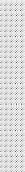 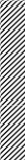 100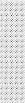 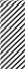 50500	048h150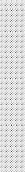 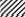 100500Dose CE (g/mL)150100500Dose CE (g/mL)72h100Dose CE (g/mL)150100Dose CE (g/mL)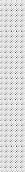 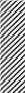 L50	50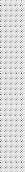 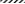 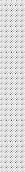 0	096h150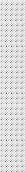 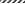 Dose CE (g/mL)150Dose CE (g/mL)100	100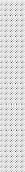 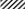 50	500	0FGI50 = 1475 g/mLFGI50 = 1475 g/mLFGI50 = 1475 g/mLFGI50 = 1475 g/mLFGI50 = 1475 g/mLFGI50 = 1475 g/mLFGI50 = 1475 g/mLFGI50 = 1475 g/mLFGI50 = 1475 g/mLFGI50 = 1475 g/mLFGI50 = 1475 g/mLFGI50 = 1475 g/mLFGI50 = 1475 g/mLFGI50 = 1475 g/mLFGI50 = 1475 g/mLFGI50 = 1475 g/mLFGI50 = 1475 g/mLFGI50 = 1475 g/mLFGI50 = 1475 g/mL****	********	********	********	****